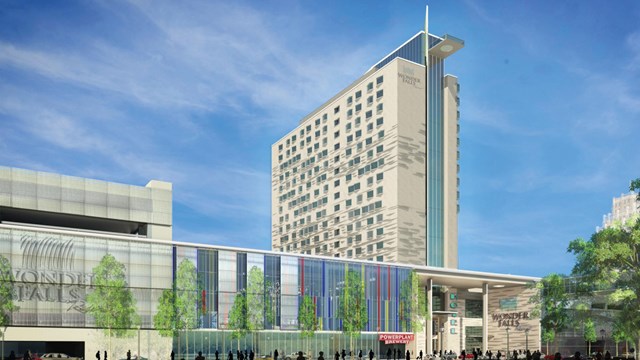 Niagara Redeveloped – Checklist & InstructionsChecklist TableChecklist TableChecklist TableEnvironmental Sustainability SchemesEconomic Sustainability SchemesSocial Sustainability SchemesEnergy ChecklistType% make upTotalTotal100% BriefYou have created your own development company and created a brand logo and slogan. You are working against your competition, Uniland and their proposal called Wonderfalls. You have been given a budget of $4 million to redevelop the Rainbow Shopping Mall and have a shortlist of possible sustainable schemes to regenerate the site, improve the environment and create jobs and prosperity in the local area. 